La Ronde des Roches – 07 mai 2023 - VTT Vallée de Seine BelbeufNom : ………………..................................	Prénom : ……………………………….Adresse : …...………………………………………………………………………Code Postal : ………....................................	Ville : ……………………………Né(e) le : …………………………………….	Sexe :  F   MTel : ……………………………………….	Email : ………………...……………En cas d’urgence : M. Mme ………………….…  Tel : …………………..................Tarif sur place : Rondes Noires, Rouge et bleue 10€ Ronde verte et pédestre 7€ (gratuit moins de 10 ans)Je certifie avoir pris connaissance du règlement indiqué au verso et affiché en salle et je décharge les organisateurs pour tout incident ou accident pouvant survenir pendant la Ronde des Roches.Fait à Belbeuf   le 07 mai 2023       	Signature :Autorisation parentale obligatoire pour les mineurs de 18 ansJe soussigné (e),…………………………Père, mère, tuteur (rayer les mentions inutiles) autorise mon enfant  (Nom, Prénom) ………………………………..À participer à la randonnée organisée par le VTT Vallée de Seine le 07 mai 2023Fait à Belbeuf   le 07 mai 2023		Signature :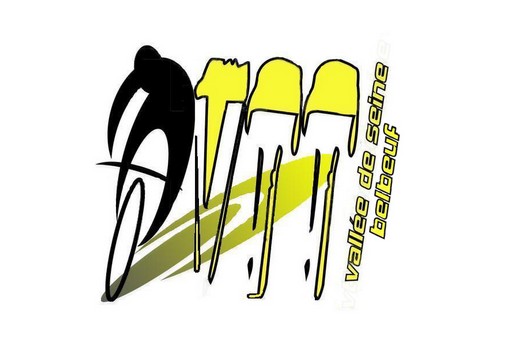 Randonnées VTT de 27, 36, 46 et 64 kms Randonnées pédestres de 10 et 13 kmsInscription en ligne sur le site http://www.tropevent.fr Jusqu’au 04 maiAucune inscription par courrier, mail ou téléphone.Majoration si inscription sur place Accueil à partir de 07h15 Halle de sports Jacques AnquetilRue des Canadiens - 76240 Belbeuf(Parking des participants au niveau du terrain de football se situant derrière la salle de sport, Accès par la rue du Général de Gaulle)Parking facile à 1 km au Lycée Galilée. Piste cyclable entre celui-ci et Belbeuf PROGRAMMES RandonnéesInscription et retrait des plaques à partir de 7h30 Salle J Anquetil (café, viennoiserie)Ravitaillements sur les parcours VTT et stands dépannage Sandwich, bière, jus de fruit…à l’arrivée.Poste lavage vélos. RENSEIGNEMENTSSite internet : www.vttvalleedeseine.comTél. : 06 78 75 05 51 (Jean-Philippe) Email : contact@vttvalleedeseine.comREGLEMENT Article 1 : le port du casque homologué est obligatoire tout au long du parcours.Article 2 : Chaque participant se doit de se conformer au code de la route ainsi qu’aux ordres donnés par les organisateurs. Le participant serait seul responsable des accidents dont il serait auteur ou victime.Article 3 : Chaque participant devra respecter la nature ainsi que les autres participants.Article 4 : Les participants doivent se considérer en randonnée et non sur une course.Article 5 : Les organisateurs déclinent toute responsabilité en cas de casse, perte, vol ou incident.Article 6 : Seuls sont admis les VTT, VAE et tandems VTT en parfait état de sécurité.Article 7 : La randonnée est ouverte à tous. Les mineurs de moins de 18 ans devront obligatoirement fournir l’autorisation parentale ci-contre. Les enfants de moins de 16 ans devront être accompagnés par un adulte.Article 8 : Pour des raisons de sécurité, aucun départ ne sera autorisé après les vététistes serre file. (fermant les parcours).Article 9 : En fonction des autorisations, l’organisateur se réserve le droit de modifier les parcours sans préavis. Article 10 : L’organisation se réserve le droit, en cas de conditions météorologiques défavorables de différer le départ voire d’annuler la manifestation, dans le cas d’annulation de la randonnée par arrêté préfectoral, les droits d’inscription seront acquis à l’organisateur.Article 11 : Des photos et vidéos pourront être réalisées lors de la manifestation. Les participants autorisent expressément l’organisateur à utiliser leur image dans le cadre de la promotion de la Ronde des Roches. Article 12 : L’organisation se réserve le droit de mettre une barrière horaire.Article 13 : Autorisation de passage : Des parties privées sont autorisées uniquement pour la Ronde des Roches. L’organisation vous conseille de contracter une assurance individuelle accident ou de vérifier que votre police d’assurance comprend cette garantie.NOS PARTENAIRES ParcoursDistanceDépartChoixParcoursDistanceDépartChoixRonde Noire64 km08H00Ronde Bleue36km08H30Ronde Rouge46 km08H15Ronde Verte27 km08H45Pédestre 1613 km09H00Pédestre 1210 km09H00ParcoursRonde NoireRonde RougeRonde BleueRonde VertePédestre 13Pédestre 10Départ08H0008H1508H3008H4509H0009H00Distance64 km46 km36 km27 km13 km10 kmDénivelé+900m698m524m388m266m173mTarifsEn ligne8.00€8.00€8.00€5.00€5.00€5.00€Sur place10.00€10.00€10.00€7.00€7.00€7.00€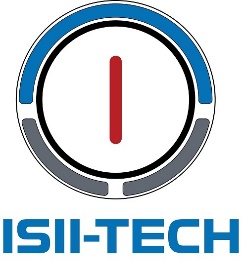 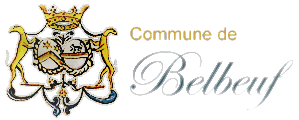 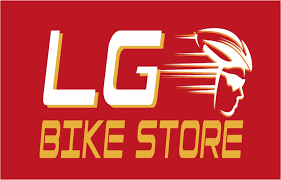 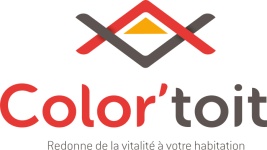 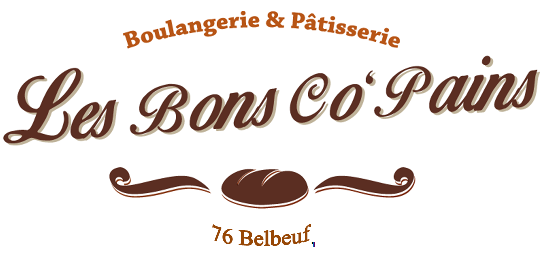 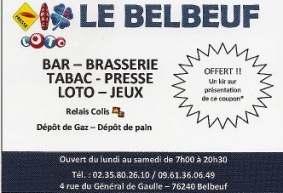 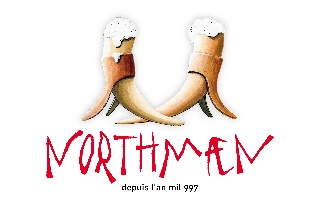 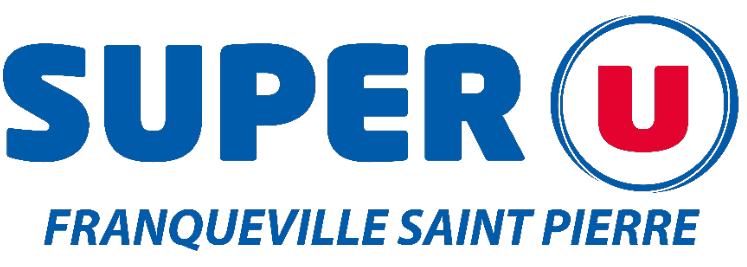 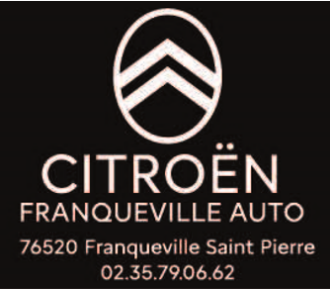 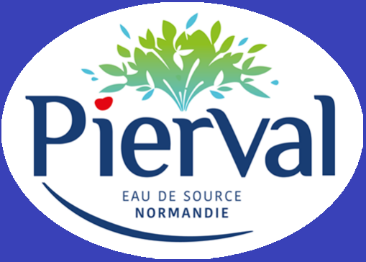 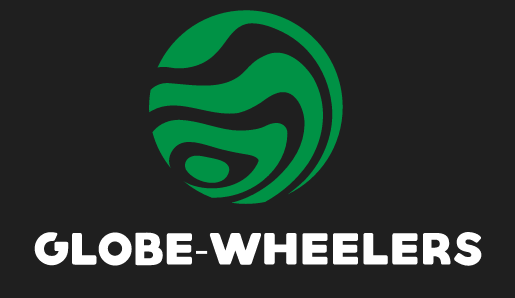 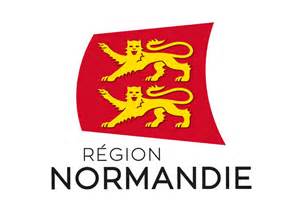 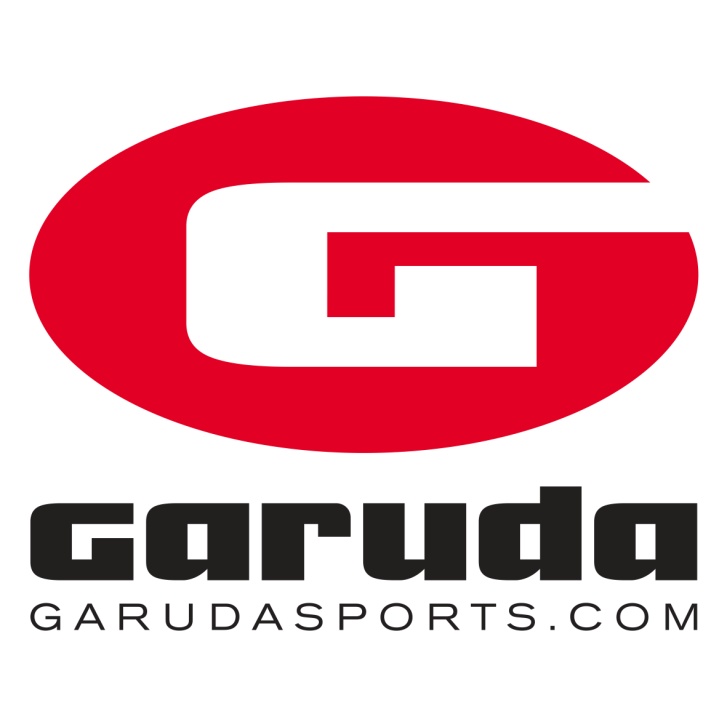 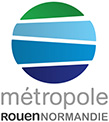 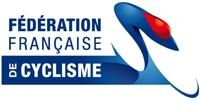 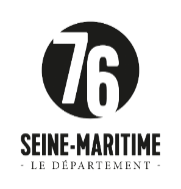 